O Coordenador (a) da Comissão de Exercício Profissional, Ensino e Formação do Conselho de Arquitetura e Urbanismo de Goiás, designa o (a)  Conselheiro (a) CAMILA DIAS E SANTOS relator (a) do presente processo.Goiânia,12 de agosto de 2022.Andrey Amador MachadoCoordenador da Comissão de Exercício, Ensino e Formação Profissional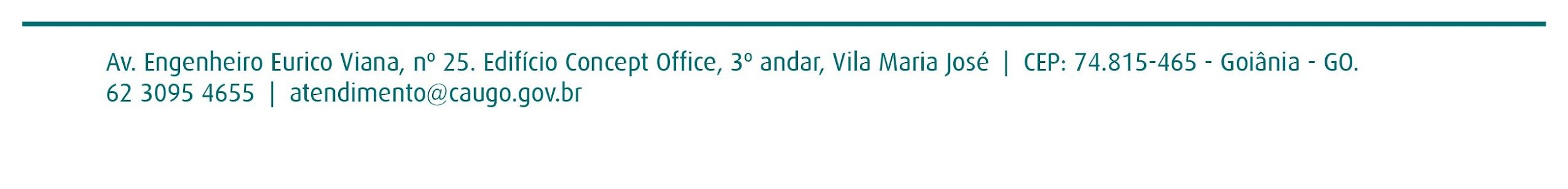 Trata-se de processo de auto de infração n.º 1000152932/2022 instaurado em desfavor de PRISCILLA BARROS PETTERSEN SILVA LTDA por infração ao disposto no artigo 7º da Lei 12378/2010, o que atrai as penalidades previstas no artigo 35, inciso X da Resolução n. 22 do CAU/BR. O auto de infração foi mantido pela deliberação n. 38/2022 da Comissão de Ensino, Exercício e Formação Profissional do CAU/GO. Após o julgamento desta Comissão, a Área de Fiscalização do CAU/GO recebeu dos correios envelope contendo a notificação preventiva, que não foi, de fato, entregue. Evidenciada a falha, o processo foi remetido, novamente, à Comissão para análise de eventual nulidade. É o suficiente relatório, passo ao voto.A Resolução n. 22 do CAU/BR estabelece que o interessado, após preventivamente notificado, terá o prazo de dez dias para efetuar regularização.Assim, a ausência de notificação preventiva, embora conste nos autos ciência quanto ao auto de infração, impediu a regularização tempestiva, capaz de evitar a aplicação de penalidade. Deste modo, diante do evidente prejuízo verificado, VOTO por declarar NULO o auto de infração lavrado e, por consequência, declarar a NULIDADE da Deliberação n. 38/2022 desta Comissão.Os atos processuais praticados anteriormente à lavratura do auto de infração permanecem válidos, devendo a Área de Fiscalização, renovar aqueles ora anulados. É como voto. CAMILA DIAS E SANTOSCONSELHEIRA RELATORAComissão de Ensino, Exercício e Formação ProfissionalConsiderando a implantação de reuniões deliberativas virtuais, atesto a veracidade e a autenticidade das informações prestadas (art. 7º, parágrafo único c/c art. 9º, da Deliberação Plenária Ad Referendum n. 07/2020-CAU/BR).                   Andrey Amador Machado                                     Guilherme Vieira Cipriano          Coordenador da CEEFP-CAU/GO                            Assessor Jurídico e de ComissõesApós apreciação do relato exarado pelo Sr. (a) Conselheiro (a) Relator (a), referente ao processo supracitado, fica deliberado conforme segue a votação dos membros desta Comissão de Ensino, Exercício e Formação Profissional: Considerando a implantação de reuniões deliberativas virtuais, atesto a veracidade e a autenticidade das informações prestadas (art. 7º, parágrafo único c/c art. 9º, da Deliberação Plenária Ad Referendum n. 07/2020-CAU/BR).                   Andrey Amador Machado                                     Guilherme Vieira Cipriano Coordenador da CEEFP-CAU/GO                            Assessor Jurídico e de ComissõesO Conselho de Arquitetura e Urbanismo de Goiás – CAU/GO, no uso das atribuições que lhe conferem o artigo 33 e art. 34 da Lei 12378, de 31 de dezembro de 2010, e o Regimento Interno do CAU/GO,CONSIDERANDO o que dispõe a Resolução n.º 22 do CAU/BR, em seus artigos 19 e seguintes, quanto à competência da Comissão de Ensino, Exercício e Formação Profissional do CAU/GO para apreciação de recurso nos processos de fiscalização.CONSIDERANDO a emissão de relatório e parecer pelo Conselheiro Relator.	CONSIDERANDO a votação conforme folha anexa a esta Deliberação.DELIBEROU:1 – Por UNANIMIDADE pela APROVAÇÃO do voto do Conselheiro Relator, que, nos termos do artigo 39 da Resolução n. 22 do CAU/BR, declarou a nulidade do auto de infração lavrado e da Deliberação n. 38/2022 desta CEPEF. 2 - A Área de Fiscalização deverá renovar os atos processuais ora anulados. 3 - Os atos praticados anteriormente à lavratura do auto de infração permanecem válidos.Goiânia,12 de agosto de 2022.Andrey Amador MachadoCoordenador da Comissão de Exercício, Ensino e Formação ProfissionalTitularCamila Dias e Santos SuplenteGabriel de Castro XavierSuplenteConsiderando a implantação de reuniões deliberativas virtuais, atesto a veracidade e a autenticidade das informações prestadas (art. 7º, parágrafo único c/c art. 9º, da Deliberação Plenária Ad Referendum n. 07/2020-CAU/BR).               Andrey Amador Machado                                     Guilherme Vieira Cipriano          Coordenador da CEEFP-CAU/GO                            Assessor Jurídico e de ComissõesProcesso:1000152932/2022Interessado:PRISCILLA BARROS PETTERSEN SILVA LTDAAssunto: AUTO DE INFRAÇÃODATA12 de agosto de 2022TERMO DE DESIGNAÇÃO DE RELATORProcesso:1000152932/2022Interessado:PRISCILLA BARROS PETTERSEN SILVA LTDAAssunto: AUTO DE INFRAÇÃODATA12 de agosto de 2022RELATÓRIO E VOTORELATÓRIO E VOTOProcesso:1000152932/2022Interessado:PRISCILLA BARROS PETTERSEN SILVA LTDAAssunto: AUTO DE INFRAÇÃODATA12 de agosto de 2022FORMULÁRIO DE VOTAÇÃOConselheiro Titular / SuplenteAssinaturaVoto (favorável / contra / abstenção)Andrey Amador Machado (coordenador)FavorávelCamila Dias e Santos – (suplente)FavorávelGabriel de Castro Xavier (suplente)FavorávelProcesso:1000152932/2022Interessado:PRISCILLA BARROS PETTERSEN SILVA LTDAAssunto: AUTO DE INFRAÇÃODELIBERAÇÃO N.º 63/2022-CEEFP/GODELIBERAÇÃO N.º 63/2022-CEEFP/GO